PROVINCIAL GRAND CHAPTER OF ROYAL ARCH MASONS OF WEST KENTAnnual Festival Dinner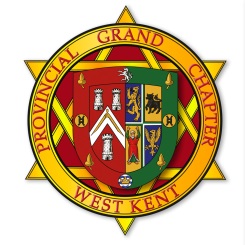 Friday 8th November 2019 at 6:00 p.m.DE VERE GRAND CONNAUGHT ROOMSGREAT QUEEN STREET, LONDON WC2B 5DAMenuWild Mushroom and Game Terrine, Tomato Chutney-  -  -Chicken Cordon Bleu Served with Sweet Potato Fondant, Ratatouille Garlic Mayonnaise-  -  -Duo of Milk and Dark Chocolate MoussePlease note that there is a £2 supplement for Cheese and Biscuits as an alternative to the dessertThe cost of dinner is £47.50 per head inclusive of wine.(or £49.50 per head if opting for cheese and biscuits as alternative to dessert)Members and Honours recipients intending to dine should complete this form and forward it by email to Bookings@freemasons-westkent.org.uk before 18th October 2019. Or by post to The Provincial Office, Oakley House, Bromley Common, Kent BR2 8HAPlease indicate payment method below (click on relevant box)	(Preferred method) By BACs using Sort Code: 20-14-33, Account No: 70738506Please quote your name as reference.	By cheque made payable to “Provincial Grand Chapter of West Kent”.All bookings will be confirmed by email, unless a stamped addressed envelope is provided. If you do not receive your confirmation contact the Provincial Office. Please check the confirmation and advise the Office of any errors. I recommend that you retain a copy for your reference.I require ticket(s) for the Dinner and enclose a total remittance of £ticket(s) for the Dinner and enclose a total remittance of £ticket(s) for the Dinner and enclose a total remittance of £ticket(s) for the Dinner and enclose a total remittance of £ticket(s) for the Dinner and enclose a total remittance of £NameEmailChapterNo:Rank:Guest NamesGuest NamesGuest NamesGuest NamesDietary RequirementDietary RequirementDietary RequirementDietary Requirement